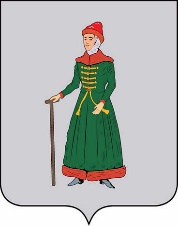 АДМИНИСТРАЦИЯСТАРИЦКОГО МУНИЦИПАЛЬНОГО ОКРУГАТВЕРСКОЙ  ОБЛАСТИПОСТАНОВЛЕНИЕ17.04.2023                                       г. Старица                                                 №  476Об утверждении административного регламента предоставления муниципальной услуги «Организация отдыха детей в каникулярное время»на территории Старицкого муниципального округа Тверской областиВ соответствии с Федеральным законом от 27.07.2010 № 210-ФЗ «Об организации предоставления государственных и муниципальных услуг», распоряжением Правительства Российской Федерации от 18.09.2019 № 2113-р «О перечне типовых государственных и муниципальных услуг, предоставляемых исполнительными органами государственной власти субъектов Российской Федерации государственными учреждениями субъектов Российской Федерации и муниципальными учреждениями, а также органами местного самоуправления», руководствуясь частью 5 статьи 28 Закона Российской Федерации                      от 29.12.2012 № 273-ФЗ   «Об образовании в Российской Федерации»,Администрация Старицкого муниципального округа Тверской областиПОСТАНОВЛЯЕТ:1. Утвердить административный регламент предоставления муниципальной услуги «Организация отдыха детей в каникулярное время» на территории Старицкого муниципального округа Тверской области (прилагается).2. Постановление администрации Старицкого района Тверской области от 24.05.2021 №315 «Об утверждении Административного регламента предоставления муниципальной услуги «Организация отдыха детей в каникулярное время» признать утратившим силу.3. Контроль за исполнением настоящего постановления возложить на заместителя Главы Администрации Старицкого муниципального округа М.А. Рыжкову.	4. Настоящее постановление вступает в силу с даты его опубликования в газете «Старицкий вестник» и подлежит размещению на официальном сайте Администрации Старицкого муниципального округа в информационно-телекоммуникационной сети «Интернет».Заместитель Главы АдминистрацииСтарицкого муниципального округа                     	                                              О.Г. ЛупикПриложение к постановлению Администрации Старицкого муниципального округа Тверской областиот 17.04.2023 № 476Административный регламент предоставления
муниципальной услуги  «Организация отдыха детей в каникулярное время» на территории Старицкого муниципального округа  Тверской областиОбщие положенияПредмет регулирования административного регламента1.1. Административный регламент предоставления муниципальной услуги «Организация отдыха детей в каникулярное время» на территории Старицкого муниципального округа Тверской области (далее – Административный регламент, муниципальная услуга) разработан в целях повышения качества и доступности предоставления муниципальной услуги, определяет стандарт, сроки и последовательность действий (административных процедур) при осуществлении полномочий по ее предоставлению в Старицком муниципальном округе Тверской области.1.2. Настоящий Административный регламент регулирует отношения, возникающие между Администрацией Старицкого муниципального округа, отделом образования Администрации Старицкого муниципального округа Тверской области (далее – отдел образования), муниципальными общеобразовательными учреждениями Старицкого муниципального округа Тверской области (далее – общеобразовательные учреждения) и заявителями на получение муниципальной услуги при ее предоставлении.2. Круг Заявителей       2.1. Заявителями на предоставление муниципальной услуги являются родители (законные представители) несовершеннолетних детей в возрасте от 6,6 до 17 лет (включительно), проживающие на территории Старицкого муниципального округа Тверской области.       2.2. Интересы Заявителей, указанных в пункте 2.1 настоящего Административного регламента, могут представлять лица, обладающие соответствующими полномочиями.3. Требования к порядку информирования о предоставлении
муниципальной услуги       3.1. Информирование о порядке предоставления муниципальной услуги осуществляется:- при личном обращении заявителя в отдел образования, общеобразовательные учреждения (далее – Уполномоченный орган), любыми доступными ему способами – в устном (лично или по телефону) и письменном виде (с помощью обычной или электронной почты);- при проведении родительских собраний;- на официальных сайтах отдела образования, общеобразовательных учреждений;- посредством размещения информации на информационных стендах общеобразовательных учреждений, в средствах массовой информации.            - письменно, в том числе посредством электронной почты, посредством размещения в открытой и доступной форме информации:в федеральной государственной информационной системе «Единый портал государственных и муниципальных услуг (функций)» (https://www.gosuslugi.ru/) (далее - ЕПГУ);в региональной государственной информационной системе, обеспечивающей предоставление в электронной форме государственных и муниципальных услуг (при наличии) (далее - РПГУ).3.2.  Информирование осуществляется по вопросам, касающимся:способов подачи заявления о предоставлении муниципальной услуги;адресов отдела образования, общеобразовательных учреждений и многофункционального центра, обращение в которые необходимо для предоставления муниципальной услуги;справочной информации о работе отдела образования, общеобразовательных учреждений;документов, необходимых для предоставления муниципальной услуги и услуг, которые являются необходимыми и обязательными для предоставления муниципальной услуги;порядка и сроков предоставления муниципальной услуги;порядка получения сведений о ходе рассмотрения заявления о предоставлениимуниципальной услуги и о результатах предоставления муниципальной услуги;по вопросам предоставления услуг, которые являются необходимыми и обязательными для предоставления муниципальной услуги.Получение информации по вопросам предоставления муниципальной услуги и услуг, которые являются необходимыми и обязательными для предоставления муниципальной услуги, осуществляется бесплатно.       3.3. При устном обращении Заявителя (лично или по телефону) должностное лицо отдела образования, общеобразовательных учреждений, осуществляющий консультирование, подробно и в вежливой (корректной) форме информирует обратившегося по интересующим вопросам.Ответ на телефонный звонок должен начинаться с информации о наименовании органа, в который позвонил Заявитель, фамилии, имени, отчества (последнее - при наличии) и должности специалиста, принявшего телефонный звонок.Если должностное лицо не может самостоятельно дать ответ, телефонный звонок должен быть переадресован (переведен) на другое должностное лицо или же обратившемуся лицу должен быть сообщен телефонный номер, по которому можно будет получить необходимую информацию.Если подготовка ответа требует продолжительного времени, должностное лицо предлагает Заявителю один из следующих вариантов дальнейших действий:изложить обращение в письменной форме;назначить другое время для консультаций.Должностное лицо не вправе осуществлять информирование, выходящее за рамки стандартных процедур и условий предоставления муниципальной услуги, и влияющее прямо или косвенно на принимаемое решение.Продолжительность информирования по телефону не должна превышать 10 минут.Информирование осуществляется в соответствии с графиком приема граждан.       3.4. По письменному обращению Заявителя должностное лицо отдела образования, общеобразовательных учреждений, ответственное за предоставление муниципальной услуги, подробно в письменной форме разъясняет гражданину сведения по вопросам, указанным в пункте 3.2. настоящего Административного регламента в порядке, установленном Федеральным законом от 2 мая 2006 года № 59-ФЗ «О порядке рассмотрения обращений граждан Российской Федерации» (далее - Федеральный закон № 59-ФЗ).       3.5. На ЕПГУ размещаются сведения, предусмотренные Положением о федеральной государственной информационной системе «Федеральный реестр государственных и муниципальных услуг (функций)», утвержденным постановлением Правительства Российской Федерации от 24 октября 2011 г. № 861.       3.6. Доступ к информации о сроках и порядке предоставления муниципальной услуги осуществляется без выполнения заявителем каких-либо требований, в том числе без использования программного обеспечения, установка которого на технические средства заявителя требует заключения лицензионного или иного соглашения с правообладателем программного обеспечения, предусматривающего взимание платы, регистрацию или авторизацию Заявителя или предоставление им персональных данных.        3.7. Информация о местонахождении, электронных адресах, телефонах, интернет-сайтах отдела образования Администрации Старицкого муниципального округа и муниципальных бюджетных общеобразовательных учреждений, предоставляющих муниципальную услугу (приложение № 1 к Административному регламенту).       3.8. Сведения о графике (режиме) работы отдела образования: понедельник – пятница: 9.00 – 18.00 часов перерыв на обед: 13.00 – 14.00 часов выходные дни – суббота, воскресенье. 	Сведения о графике (режиме) работы общеобразовательных учреждений, предоставляющих муниципальную услугу, размещаются на стендах (вывесках) при входе в помещения учреждений.       3.9. Информация о ходе рассмотрения заявления о предоставлении муниципальной услуги и о результатах предоставления муниципальной услуги может быть получена Заявителем (его представителем) в личном кабинете на ЕПГУ, а также в отделе образования, общеобразовательных учреждениях при обращении Заявителя лично, по телефону, посредством электронной почты.       3.10. Предоставление муниципальной услуги осуществляется с момента зачисления ребенка в организацию отдыха детей.Стандарт предоставления муниципальной услугиНаименование муниципальной услуги.1.1. Наименование муниципальной услуги: «Организация отдыха детей в каникулярное время» на территории Старицкого муниципального округа Тверской области.       1.2. Предоставление муниципальной услуги включает в себя следующие административные процедуры:- предоставление путевок в организации отдыха детей и их оздоровления; - информирование и консультирование граждан по вопросам отдыха детей; - прогнозирование и планирование развития форм отдыха детей в каникулярное время для обеспечения прав на отдых детей, проживающих на территории Старицкого муниципального округа; - подготовка проектов постановлений, распоряжений Главы Старицкого муниципального округа по организации отдыха детей в каникулярное время; - подготовка приказов отдела образования о деятельности общеобразовательных учреждений по реализации мероприятий в сфере организации отдыха детей в каникулярное время; - подготовка приказов общеобразовательных учреждений о деятельности по реализации мероприятий в сфере организации отдыха детей в каникулярное время; - осуществление учета охвата детей, состоящих на разных видах учета, отдыхом в каникулярное время; - осуществление мониторинга в сфере отдыха детей в каникулярное время; - взаимодействие со всеми учреждениями и организациями, участвующими в реализации мероприятий по организации отдыха детей в каникулярное время на территории Старицкого муниципального округа;- организация условий безопасного функционирования учреждений в период каникул в соответствии с требованиями санитарных правил и норм, государственного пожарного надзора, инспекции по охране труда и технике безопасности; - организация условий для осуществления питания учащихся и осуществление соответствующего контроля; - организация работы по проведению мероприятий, предотвращающих чрезвычайные ситуации (антитеррористических, противопожарных и других); - организация расследования и учета несчастных случаев с детьми в каникулярный период; - разработка локальных нормативно-правовых актов общеобразовательных учреждений по вопросам отдыха детей в каникулярное время.Наименование органов, участвующих в предоставлении муниципальной услуги       2.1. Перечень органов и организаций, участвующих в предоставлении услуги.       2.1.1. Уполномоченным органом местного самоуправления Старицкого муниципального округа Тверской области, координирующим организацию мероприятий по отдыху и оздоровлению детей в каникулярное время (за исключением детей, находящихся в трудной жизненной ситуации), определён отдел образования.     2.1.2. Исполнителями, осуществляющими предоставление муниципальной услуги, являются общеобразовательные учреждения (приложение № 1 к Административному регламенту).     2.2. При исполнении муниципальной услуги отдел образования, общеобразовательные учреждения взаимодействуют с заинтересованными федеральными и региональными органами исполнительной власти, органами местного самоуправления округа.2.3. При предоставлении муниципальной услуги отделу образования, общеобразовательным учреждениям запрещается требовать от Заявителя осуществления действий, в том числе согласований, необходимых для получения муниципальной услуги и связанных с обращением в иные государственные органы и организации, за исключением получения услуг, включенных в перечень услуг, которые являются необходимыми и обязательными для предоставления муниципальной услуги.Описание результата предоставления муниципальной услуги      3.1. Результатом предоставления муниципальной услуги является:      3.1.1. Предоставление детям (обучающимся) мест в организациях отдыха детей при общеобразовательных учреждениях. Создание условий для укрепления здоровья детей, усвоения и применения ими навыков труда, гигиенической и физической культуры, реализации культурно-досуговых программ, обеспечивающих восстановление сил, социализацию, творческую самореализацию, нравственное, гражданское, патриотическое, экологическое воспитание и развитие детей, коррекцию их поведения; профилактика безнадзорности и правонарушений среди несовершеннолетних за счет привлечения детей к организованным формам отдыха.3.1.2. Решение об отказе в предоставлении муниципальной услуги согласно Приложению № 2 к Административному регламенту, в том числе в электронной форме в личный кабинет Заявителя, в случае подачи заявления через ЕПГУ. 4. Срок предоставления муниципальной услуги, в том
числе с учетом необходимости обращения в организации, участвующие в
предоставлении муниципальной услуги       4.1. Заявления о предоставлении услуги рассматриваются в срок не более 6 рабочих дней со дня их получения, в течение которого:регистрируется запрос Заявителя о предоставлении муниципальной услуги;запрос рассматривается организациями, участвующими в предоставлении муниципальной услуги;принимается решение о предоставлении либо об отказе в предоставлении муниципальной услуги. Состав, последовательность и сроки выполнения административных процедур (действий) при предоставлении муниципальной услуги установлены в Приложении №5 к Административному регламенту.       4.2. В срок, не превышающий 6 рабочих дней со дня регистрации заявления и документов,необходимых для предоставления муниципальной услуги, Заявителю направляется результат предоставления муниципальной услуги.5. Нормативные правовые акты, регулирующие предоставление
муниципальной услуги 5.1. Перечень нормативных правовых актов, регулирующих предоставление муниципальной услуги:Федеральный закон от 27.07.2010 № 210-ФЗ «Об организации предоставления государственных и муниципальных услуг» (далее – Федеральный закон № 210-ФЗ);Федеральный закон от 24.07.1998 № 124-ФЗ «Об основных гарантиях прав ребенка в Российской Федерации»;Федеральный закон от 06.10.2003 № 131-ФЗ «Об общих принципах организации местного самоуправления в Российской Федерации»;Федеральный закон от 24.06.1999 №120-ФЗ «Об основах системы профилактики безнадзорности и правонарушений несовершеннолетних»;Федеральный закон от 29.12.2012 №273-ФЗ «Об образовании в Российской Федерации»;Закон Тверской области от 31.03.2010 №24-ЗО «Об организации и обеспечении отдыха и оздоровления детей в Тверской области»; действующие санитарно-эпидемиологические нормы и правила;Постановление Администрации Старицкого муниципального округа Тверской области от 03.02.2023 №97 «Об утверждении Положения о формировании и ведении реестра муниципальных услуг Старицкого муниципального округа Тверской области»;Постановление Администрации Старицкого муниципального округа Тверской области от 06.03.2023 №257 «Об утверждении Порядка разработки, оформления и утверждения административных регламентов предоставления муниципальных услуг, структурными подразделениями Администрации Старицкого муниципального округа Тверской области»;иные правовые акты Российской Федерации, Тверской области, муниципальные правовые акты органов местного самоуправления Старицкого муниципального округа, регламентирующие правоотношения в сфере организации отдыха и оздоровления детей и подростков.6. Исчерпывающий перечень документов и сведений, необходимых в соответствии с нормативными правовыми актами для предоставления муниципальной услуги и услуг, которые являются необходимыми и обязательными для предоставления муниципальной услуги, подлежащих представлению заявителем, способы их получения заявителем, в том числе в электронной форме, порядок их представления6.1. Для получения муниципальной услуги Заявитель представляет:6.1.1. Заявление о предоставлении муниципальной услуги по форме, согласно Приложению №4 к Административному регламенту.В случае направления заявления посредством ЕПГУ (РПГУ) формирование заявления осуществляется посредством заполнения интерактивной формы на ЕПГУ (РПГУ) без необходимости дополнительной подачи заявления в какой-либо иной форме.Документ, удостоверяющий личность Заявителя, представителя.В случае направления заявления посредством ЕПГУ сведения из документа, удостоверяющего личность заявителя, формируются при подтверждении учетной записи в Единой системе идентификации и аутентификации (далее - ЕСИА) из состава соответствующих данных указанной учетной записи и могут быть проверены путем направления запроса с использованием системы межведомственного электронного взаимодействия. Статус учетной записи должен быть «Подтвержденная».В случае, если заявление подается представителем, дополнительно предоставляется документ, подтверждающий полномочия представителя действовать от имени Заявителя.        6.2. Заявления и прилагаемые документы, указанные в пунктах 6.1.1 и 6.1.2 настоящего Административного регламента, направляются (подаются) в общеобразовательное учреждение или в электронной форме путем заполнения формы запроса через личный кабинет на ЕПГУ (РПГУ).7. Исчерпывающий перечень документов и сведений, необходимых в соответствии с нормативными правовыми актами для предоставления муниципальной услуги, которые находятся в распоряжении государственных органов, органов местного самоуправления и иных органов, участвующих в предоставлении государственных или муниципальных услуг       7.1. Перечень документов, подтверждающих право Заявителя на получение муниципальной услуги:документ, подтверждающий обучение ребенка в общеобразовательной организации Старицкого муниципального округа;документ, подтверждающий статус детей-сирот и детей, оставшихся без попечения родителей, выданный органами опеки и попечительства по месту жительства;копия заключения психолого-медико-педагогической комиссии, подтверждающего недостатки в физическом и (или) психическом развитии;копия справки органа социальной защиты населения о признании семьи малоимущей;справка с места работы родителя (законного представителя);документ, подтверждающий статус многодетной семьи;документ, подтверждающий нахождение ребенка на учете в комиссии по делам несовершеннолетних и защите их прав;документ, подтверждающий нахождение ребенка на учете в подразделении по делам несовершеннолетних территориального органа МВД.7.2. При предоставлении муниципальной услуги запрещается требовать от заявителя:7.2.1. Представления документов и информации или осуществления действий, представление или осуществление которых не предусмотрено нормативными правовыми актами, регулирующими отношения, возникающие в связи с предоставлением муниципальной услуги.       7.2.2. Представления документов и информации, которые в соответствии с нормативными правовыми актами Российской Федерации и Тверской области, муниципальными правовыми актами Старицкого муниципального округа находятся в распоряжении органов, предоставляющих муниципальную услугу, государственных органов, органов местного самоуправления и (или) подведомственных государственным органам и органам местного самоуправления организаций, участвующих в предоставлении муниципальных услуг, за исключением документов, указанных в части 6 статьи 7 Федерального закона № 210-ФЗ.       7.2.3. Представления документов и информации, отсутствие и (или) недостоверность которых не указывались при первоначальном отказе в приеме документов, необходимых для предоставления муниципальной услуги, либо в предоставлении муниципальной услуги, за исключением следующих случаев:изменение требований нормативных правовых актов, касающихся предоставления муниципальной услуги, после первоначальной подачи заявления о предоставлении муниципальной услуги;наличие ошибок в заявлении о предоставлении муниципальной услуги и документах, поданных Заявителем после первоначального отказа в приеме документов, необходимых для предоставления муниципальной услуги, либо в предоставлении муниципальной услуги и не включенных в представленный ранее комплект документов;истечение срока действия документов или изменение информации после первоначального отказа в приеме документов, необходимых для предоставления муниципальной услуги, либо в предоставлении муниципальной услуги;выявление документально подтвержденного факта (признаков) ошибочного или противоправного действия (бездействия) должностного лица отдела образования, общеобразовательного учреждения.8. Исчерпывающий перечень оснований для отказа в приеме документов,
необходимых для предоставления муниципальной услуги       8.1. Основаниями для отказа в приеме документов, необходимых для предоставления муниципальной услуги, являются:       8.1.1. Представленные Заявителем документы содержат подчистки и исправления текста, не заверенные в порядке, установленном законодательством Российской Федерации.        8.1.2. Документы содержат повреждения, наличие которых не позволяет в полном объеме использовать информацию и сведения, содержащиеся в документах для предоставления услуги.8.1.3. Представленные документы или сведения утратили силу на момент обращения за услугой (документы, удостоверяющий полномочия представителя Заявителя, в случае обращения за предоставлением услуги указанным лицом).   8.1.4. Подача запроса о предоставлении услуги и документов, необходимых для предоставления услуги, в электронной форме с нарушением установленных требований. 8.1.5. Некорректное заполнение обязательных полей в форме запроса, в том числе в интерактивной форме запроса на ЕПГУ или РПГУ (недостоверное, неполное либо неправильное заполнение).         8.1.6. Представление неполного комплекта документов настоящего Административного регламента. 8.1.7. Заявление о предоставлении услуги подано в орган государственной власти, орган местного самоуправления или организацию, в полномочия которых не входит предоставление услуги.9. Исчерпывающий перечень оснований для приостановления или отказа в
предоставлении муниципальной услуги        9.1. Основания для отказа в предоставлении муниципальной услуги:- отсутствие оснований для предоставления муниципальной услуги;- отсутствие свободных мест в организациях отдыха детей;- представление Заявителем недостоверных сведений и документов;-  возраст потребителя муниципальной услуги не соответствует возрастным границам, указанным в пункте 2.1. раздела I настоящего Административного регламента.10. Порядок, размер и основания взимания государственной пошлины, взимаемой за предоставление муниципальной услуги       10.1.  Государственная пошлина за предоставление муниципальной услуги с гражданинаРоссийской Федерации не взимается.11. Порядок и основания взимания платы за предоставление услуг,
которые являются необходимыми и обязательными для предоставления
муниципальной услуги       11.1. Участие родителей (за исключением родителей детей, находящихся в трудной жизненной ситуации) в оплате стоимости питания в летнем лагере дневного пребывания детей. Исключение составляют летние лагеря дневного пребывания профильной направленности, лагеря труда и отдыха. Размер родительской платы за питание в летних лагерях дневного пребывания ежегодно устанавливается нормативными актами Старицкого муниципального округа.        11.2. Лагеря дневного пребывания детей в осенний и весенний периоды функционируют на бесплатной основе для родителей.12. Максимальный срок ожидания в очереди при подаче запроса о
предоставлении муниципальной услуги и при получении
результата предоставления муниципальной услуги 12.1. Максимальный срок ожидания в очереди при подаче запроса о предоставлении муниципальной услуги и при получении результата предоставления муниципальной услуги составляет не более 15 минут.13. Срок и порядок регистрации запроса заявителя о предоставлении муниципальной услуги, в том числе в электронной форме 13.1. Заявление о предоставлении муниципальной услуги подлежит регистрации в течение 1 рабочего дня со дня получения заявления и документов, необходимых для предоставления муниципальной услуги.В случае наличия оснований для отказа в приеме документов, необходимых для предоставления муниципальной услуги, указанных в пункте 8.1 раздела 2 настоящего Административного регламента, отдел образования, общеобразовательные учреждения не позднее рабочего дня, следующего за днем поступления заявления и документов, необходимых для предоставления муниципальной услуги, направляет Заявителю либо его представителю решение об отказе в приеме документов, необходимых для предоставления муниципальной услуги (Приложение №3 к Административному регламенту).14. Требования к помещениям, в которых предоставляется муниципальная услуга  14.1. Местоположение административных зданий, в которых осуществляется прием заявлений и документов, необходимых для предоставления муниципальной услуги, а также выдача результатов предоставления муниципальной услуги, должно обеспечивать удобство для граждан с точки зрения пешеходной доступности от остановок общественного транспорта.В случае, если имеется возможность организации стоянки (парковки) возле здания (строения), в котором размещено помещение приема и выдачи документов, организовывается стоянка (парковка) для личного автомобильного транспорта заявителей. За пользование стоянкой (парковкой) с Заявителей плата не взимается.Для парковки специальных автотранспортных средств инвалидов на стоянке (парковке) выделяется не менее 10% мест (но не менее одного места) для бесплатной парковки транспортных средств, управляемых инвалидами I, II групп, а также инвалидами III группы в порядке, установленном Правительством Российской Федерации, и транспортных средств, перевозящих таких инвалидов и (или) детей-инвалидов.В целях обеспечения беспрепятственного доступа заявителей, в том числе передвигающихся на инвалидных колясках, вход в здание и помещения, в которых предоставляется муниципальная услуга, оборудуются пандусами, поручнями, тактильными (контрастными) предупреждающими элементами, иными специальными приспособлениями, позволяющими обеспечить беспрепятственный доступ и передвижение инвалидов, в соответствии с законодательством Российской Федерации о социальной защите инвалидов.Центральный вход в здание организации, предоставляющей муниципальную услугу, должен быть оборудован информационной табличкой (вывеской), содержащей информацию:наименование;местонахождение и юридический адрес;режим работы;график приема;номера телефонов для справок.Помещения, в которых предоставляется муниципальная услуга, должны соответствовать санитарно-эпидемиологическим правилам и нормативам.Помещения, в которых предоставляется муниципальная услуга, оснащаются:противопожарной системой и средствами пожаротушения;системой оповещения о возникновении чрезвычайной ситуации;средствами оказания первой медицинской помощи;туалетными комнатами для посетителей.В указанных местах должны быть предусмотрены сидячие места для посетителей. Обеспечены необходимые условия для оформления документов, а также для получения информации о муниципальной услуге.Кабинеты сотрудников оборудуются информационными табличками с указанием номера кабинета, фамилии, имени, отчества и должности сотрудников, непосредственно предоставляющих муниципальную услугу, времени приема заявителей.Рабочее место сотрудника оснащается настенной вывеской или настольной табличкой с указанием его фамилии, имени, отчества и должности, а также обеспечивается доступом к автоматизированным информационным системам, позволяющим работать с запросами, поступившими через Единый портал, формировать межведомственные запросы в органы и организации для сбора или подтверждения данных, необходимых для обоснованного принятия решения о предоставлении муниципальной услуги, а также вести дело заявителя в электронной форме.При предоставлении муниципальной услуги инвалидам обеспечиваются:оказание сотрудниками необходимой помощи инвалидам, связанной с разъяснениями в доступной для них форме порядка предоставления и получения муниципальной услуги, оформлением необходимых для ее предоставления документов, ознакомлением инвалидов с размещением кабинетов, последовательностью действий, необходимых для получения муниципальной услуги;обеспечение доступа сурдопереводчика и тифлосурдопереводчика;дублирование необходимой для инвалидов звуковой и зрительной информации, а также надписей, знаков и иной текстовой и графической информации знаками, выполненными рельефно-точечным шрифтом Брайля;оказание сотрудниками иной необходимой инвалидам помощи в преодолении барьеров, мешающих получению ими муниципальной услуги наравне с другими лицами.15. Показатели доступности и качества муниципальной услуги15.1. Основными показателями доступности предоставления муниципальной услугиявляются:наличие полной и понятной информации о порядке, сроках и ходе предоставления муниципальной услуги в сети «Интернет», средствах массовой информации;возможность получения Заявителем уведомлений о предоставлении муниципальной услуги с помощью ЕПГУ (РПГУ);возможность получения информации о ходе предоставления муниципальной услуги, в том числе с использованием информационно-коммуникационных технологий.15.2. Основными показателями качества предоставления муниципальной услуги являются:своевременность предоставления муниципальной услуги в соответствии со стандартом ее предоставления, установленным настоящим Административным регламентом;минимально возможное количество взаимодействий гражданина с должностными лицами, участвующими в предоставлении муниципальной услуги;отсутствие обоснованных жалоб на действия (бездействие) сотрудников и их некорректное (невнимательное) отношение к заявителям;отсутствие нарушений установленных сроков в процессе предоставления муниципальной услуги;отсутствие заявлений об оспаривании решений, действий (бездействия), принимаемых (совершенных) при предоставлении муниципальной услуги, по итогам рассмотрения которых вынесены решения об удовлетворении (частичном удовлетворении) требований Заявителей.16. Иные требования, в том числе учитывающие особенности предоставления
муниципальной услуги в многофункциональных центрах,
особенности предоставления муниципальной услуги по
экстерриториальному принципу и особенности предоставления
муниципальной услуги в электронной форме16.1. Предоставление муниципальной услуги по экстерриториальному принципу осуществляется в части обеспечения возможности подачи заявлений посредством ЕПГУ (РПГУ) и получения результата муниципальной услуги в многофункциональном центре.16.2. Заявителям обеспечивается возможность представления заявления в формеэлектронного документа посредством ЕПГУ (РПГУ).В случае подачи заявления через ЕПГУ Заявитель или его представитель авторизуется на ЕПГУ посредством подтвержденной учетной записи в ЕСИА, заполняет заявление о предоставлении муниципальной услуги с использованием интерактивной формы                            в электронном виде.Заполненное заявление о предоставлении муниципальной услуги отправляется Заявителем вместе с прикрепленными электронными образцами документов, необходимыми для предоставления муниципальной услуги в Администрацию Старицкого муниципального округа. При авторизации в ЕСИА заявление о предоставлении муниципальной услуги считается подписанным простой электронной подписью Заявителя, представителя, уполномоченного на подписание заявления.Результаты предоставления муниципальной услуги, указанные в пункте 3.1 раздела II настоящего Административного регламента, направляются Заявителю, представителю                       в личный кабинет на ЕПГУ в форме электронного документа, подписанного усиленной квалифицированной электронной подписью уполномоченного должностного лица Администрации Старицкого муниципального округа в случае направления заявления посредством ЕПГУ.В случае направления заявления посредством ЕПГУ результат предоставления муниципальной услуги также может быть выдан Заявителю на бумажном носителе                             в многофункциональном центре в порядке, предусмотренном пунктом 3.2 раздела 6 настоящего Административного регламента.16.3. Электронные документы представляются в следующих форматах:а)	xml - для формализованных документов;б)	doc, docx, odt - для документов с текстовым содержанием, не включающим формулы (за исключением документов, указанных в подпункте «в» настоящего пункта);в)	xls, xlsx, ods - для документов, содержащих расчеты;г)	pdf, jpg, jpeg - для документов с текстовым содержанием, в том числе включающих формулы и (или) графические изображения (за исключением документов, указанных                            в подпункте «в» настоящего пункта), а также документов с графическим содержанием.Допускается формирование электронного документа путем сканирования непосредственно с оригинала документа (использование копий не допускается),которое осуществляется с сохранением ориентации оригинала документа в разрешении 300 - 500 dpi (масштаб 1:1) с использованием следующих режимов:«черно-белый» (при отсутствии в документе графических изображений и (или) цветного текста);«оттенки серого» (при наличии в документе графических изображений, отличных от цветного графического изображения);«цветной» или «режим полной цветопередачи» (при наличии в документе цветных графических изображений либо цветного текста);сохранением всех аутентичных признаков подлинности, а именно: графической подписи лица, печати, углового штампа бланка;количество файлов должно соответствовать количеству документов, каждый                           из которых содержит текстовую и (или) графическую информацию.Электронные документы должны обеспечивать:возможность идентифицировать документ и количество листов в документе;для документов, содержащих структурированные по частям, главам, разделам (подразделам) данные и закладки, обеспечивающие переходы по оглавлению и (или) к содержащимся в тексте рисункам и таблицам.Документы, подлежащие представлению в форматах xls, xlsx или ods, формируются в виде отдельного электронного документа.Состав, последовательность и сроки выполнения административных процедур (действий), требования к порядку их выполнения, в том числе особенности выполнения административных процедур в электронной форме1. Исчерпывающий перечень административных процедур       1.1. Предоставление муниципальной услуги включает в себя следующие административные процедуры:	  проверка документов и регистрация заявления;получение сведений посредством системы межведомственного электронного взаимодействия (далее – СМЭВ); рассмотрение документов и сведений;принятие решения;    выдача результата;     внесение результата муниципальной услуги в реестр юридически значимых записей.        1.2. Описание административных процедур представлено в Приложении № 5 к Административному регламенту.2. Перечень административных процедур (действий) при предоставлении муниципальной услуги услуг в электронной форме       1.1. При предоставлении муниципальной услуги в электронной форме Заявителю обеспечиваются:получение информации о порядке и сроках предоставления муниципальной услуги;формирование заявления;прием и регистрация заявления и иных документов, необходимых для предоставления муниципальной услуги;получение результата предоставления муниципальной услуги;получение сведений о ходе рассмотрения заявления;осуществление оценки качества предоставления муниципальной услуги;досудебное (внесудебное) обжалование решений и действий (бездействия) Администрации Старицкого муниципального округа, предоставляющей муниципальную услугу.3. Порядок осуществления административных процедур (действий) в
электронной форме3.1. Формирование заявления.Формирование заявления осуществляется посредством заполнения электронной формы заявления на ЕПГУ (РПГУ) без необходимости дополнительной подачи заявления в какой-либо иной форме.Форматно-логическая проверка сформированного заявления осуществляется после заполнения заявителем каждого из полей электронной формы заявления. При выявлении некорректно заполненного поля электронной формы заявления Заявитель уведомляется о характере выявленной ошибки и порядке ее устранения посредством информационного сообщения непосредственно в электронной форме заявления.При формировании заявления Заявителю обеспечивается:возможность копирования и сохранения заявления и иных документов, указанных в пункте 6.2 раздела II настоящего Административного регламента, необходимых для предоставления муниципальной услуги;возможность печати на бумажном носителе копии электронной формы заявления;сохранение ранее введенных в электронную форму заявления значений в любой момент по желанию пользователя, в том числе при возникновении ошибок ввода и возврате для повторного ввода значений в электронную форму заявления;заполнение полей электронной формы заявления до начала ввода сведений заявителем с использованием сведений, размещенных в ЕСИА, и сведений, опубликованных на ЕПГУ, в части, касающейся сведений, отсутствующих в ЕСИА;возможность вернуться на любой из этапов заполнения электронной формы заявления без потери ранее введенной информации;возможность доступа заявителя на ЕПГУ (РПГУ) к ранее поданным им заявлениям в течение не менее одного года, а также частично сформированных заявлений - в течение не менее 3 месяцев.Сформированное и подписанное заявление и иные документы, необходимые для предоставления муниципальной услуги, направляются в Администрацию Старицкого муниципального округа посредством ЕПГУ (РПГУ).3.2. Администрация Старицкого муниципального округа обеспечивает в срок не позднее 1 рабочего дня с момента подачи заявления на ЕПГУ (РПГУ), а в случае его поступления в нерабочий или праздничный день, - в следующий за ним первый рабочий день:прием документов, необходимых для предоставления муниципальной услуги, и направление Заявителю электронного сообщения о поступлении заявления;регистрацию заявления и направление Заявителю уведомления о регистрации заявления либо об отказе в приеме документов, необходимых для предоставления муниципальной услуги.       3.3. Электронное заявление становится доступным для должностного лица Администрации Старицкого муниципального округа, ответственного за прием и регистрацию заявления (далее - ответственное должностное лицо), в государственной информационной системе, используемой Администрацией Старицкого муниципального округа для предоставления муниципальной услуги (далее - ГИС).Ответственное должностное лицо:проверяет наличие электронных заявлений, поступивших с ЕПГУ (РПГУ), с периодом не реже 2 раз в день;рассматривает поступившие заявления и приложенные образы документов (документы);производит действия в соответствии с пунктом 3.2. настоящего Административного регламента;осуществляет в течение 1 дня административную процедуру формирования межведомственных запросов.       3.4. Заявителю в качестве результата предоставления муниципальной услуги обеспечивается возможность получения документа:в форме электронного документа, подписанного усиленной квалифицированной электронной подписью уполномоченного должностного лица Администрации Старицкого муниципального округа, направленного заявителю в личный кабинет на ЕПГУ (РПГУ);в виде бумажного документа, подтверждающего содержание электронного документа, который заявитель получает при личном обращении в многофункциональном центре.       3.5. Получение информации о ходе рассмотрения заявления и о результате предоставления муниципальной услуги производится в личном кабинете на ЕПГУ (РПГУ), при условии авторизации. Заявитель имеет возможность просматривать статус электронного заявления, а также информацию о дальнейших действиях в личном кабинете по собственной инициативе, в любое время.При предоставлении муниципальной услуги в электронной форме заявителю направляется:уведомление о приеме и регистрации заявления и иных документов, необходимых для предоставления муниципальной услуги, содержащее сведения о факте приема заявления и документов, необходимых для предоставления муниципальной услуги, и начале процедуры предоставления муниципальной услуги, а также сведения о дате и времени окончания предоставления муниципальной услуги либо мотивированный отказ в приеме документов, необходимых для предоставления муниципальной услуги;уведомление о результатах рассмотрения документов, необходимых для предоставления муниципальной услуги, содержащее сведения о принятии положительного решения о предоставлении муниципальной услуги и возможности получить результат предоставления муниципальной услуги либо мотивированный отказ в предоставлении муниципальной услуги. Оценка качества предоставления муниципальной услуги.Оценка качества предоставления муниципальной услуги осуществляется в соответствии с Правилами оценки гражданами эффективности деятельности руководителей территориальных органов федеральных органов исполнительной власти (их структурных подразделений) с учетом качества предоставления ими государственных услуг, а также применения результатов указанной оценки как основания для принятия решений о досрочном прекращении исполнения соответствующими руководителями своих должностных обязанностей, утвержденными постановлением Правительства Российской Федерации от 12 декабря 2012 г. № 1284 «Об оценке гражданами эффективности деятельности руководителей территориальных органов федеральных органов исполнительной власти (их структурных подразделений) и территориальных органов государственных внебюджетных фондов (их региональных отделений) с учетом качества предоставления государственных услуг, руководителей многофункциональных центров предоставления государственных и муниципальных услуг с учетом качества организации предоставления государственных и муниципальных услуг, а также о применении результатов указанной оценки как основания для принятия решений о досрочном прекращении исполнения соответствующими руководителями своих должностных обязанностей».       3.7. Заявителю обеспечивается возможность направления жалобы на решения, действия или бездействие Администрации Старицкого муниципального округа, должностного лица Администрации Старицкого муниципального округа либо муниципального служащего в соответствии со статьей 11.2 Федерального закона № 210-ФЗ и в порядке, установленном постановлением Правительства Российской Федерации от 20 ноября 2012 г. № 1198 «О федеральной государственной информационной системе, обеспечивающей процесс досудебного (внесудебного) обжалования решений и действий (бездействия), совершенных при предоставлении государственных и муниципальных услуг».4. Порядок исправления допущенных опечаток и ошибок в
выданных в результате предоставления муниципальной
услуги документах В случае выявления опечаток и ошибок Заявитель вправе обратитьсяв Администрацию Старицкого муниципального округа с заявлением с приложением документов, указанных в пункте 6.2. раздела II настоящего Административного регламента.      4.2. Основания отказа в приеме заявления об исправлении опечаток и ошибок указаны в пункте 8.1 настоящего Административного регламента.      4.3. Исправление допущенных опечаток и ошибок в выданных в результате предоставления муниципальной услуги документах осуществляется в следующем порядке:      4.3.1. Заявитель при обнаружении опечаток и ошибок в документах, выданных в результатепредоставления муниципальной услуги, обращается лично в Администрацию Старицкого муниципального округа с заявлением о необходимости исправления опечаток и ошибок, в котором содержится указание на их описание.      4.3.2. Администрация Старицкого муниципального округа при получении заявления, указанного в подпункте 4.3.1. пункта 4.3. настоящего подраздела, рассматривает необходимость внесения соответствующих изменений в документы, являющиеся результатом предоставления муниципальной услуги.      4.3.3. Администрация Старицкого муниципального округа обеспечивает устранение опечаток и ошибок в документах, являющихся результатом предоставления муниципальной услуги.      4.3.4. Срок устранения опечаток и ошибок не должен превышать 3 (трех) рабочих дней с даты регистрации заявления, указанного в подпункте 4.3.1. пункта 4.3. настоящего подраздела.IV. Формы контроля за исполнением Административного регламента1. Порядок осуществления текущего контроля за соблюдением
и исполнением ответственными должностными лицами положений
регламента и иных нормативных правовых актов       1.1. Текущий контроль за соблюдением и исполнением настоящего Административного регламента, иных нормативных правовых актов, устанавливающих требования к предоставлению муниципальной услуги, осуществляется на постоянной основе должностными лицами отдела образования, уполномоченными на осуществление контроля за предоставлением муниципальной услуги.Персональная ответственность специалистов закрепляется в их должностных инструкциях в соответствии с требованиями законодательства.	Мероприятие по контролю за предоставлением муниципальной услуги проводятся в форме инспекционных проверок. Проверки могут быть плановыми и внеплановыми. При проверке могут рассматриваться все вопросы, связанные с предоставлением муниципальной услуги. Проверка также может проводиться по конкретному обращению заявителя. Плановые проверки проводятся в соответствии с планом основных мероприятий отдела образования на текущий год. Оперативные проверки проводятся в случае поступления в отдел образования обращений физических или юридических лиц с жалобами на нарушение их прав и законных интересов, а также для проверки исполнения предписаний об устранении выявленных нарушений.     1.2.  По результатам проведенных проверок в случае выявления нарушений прав заявителей осуществляется привлечение виновных лиц к ответственности в соответствии с законодательством Российской Федерации.     1.3.  Проверки по предоставлению муниципальной услуги осуществляются на основании приказа отдела образования. Для проведения проверки полноты и качества предоставления муниципальной услуги формируется комиссия.     1.4. При проведении мероприятия по контролю у муниципальных общеобразовательных учреждений могут быть затребованы следующие документы и материалы:лицензия на право ведения образовательной деятельности;свидетельство о государственной аккредитации;документы, регламентирующие структуру управления деятельностью;документы, регламентирующие прием в муниципальные общеобразовательные учреждения;документы, регламентирующие осуществление образовательного процесса;документы, регламентирующие деятельность муниципальных общеобразовательных учреждений в части охраны и укрепления здоровья обучающихся;иные локальные акты, изданные в пределах компетенции муниципальных общеобразовательных учреждений.     1.5. Результаты деятельности комиссии оформляются в виде акта, в котором отмечаются выявленные недостатки и предложения по их устранению. Акт подписывается председателем комиссии.     1.6. Результаты проверки предоставления муниципальной услуги доводятся до общеобразовательных учреждений в письменной форме.     1.7. Должностные лица, по вине которых допущены нарушения положений настоящего регламента, несут дисциплинарную и иную ответственность в соответствии с законодательством.2. Ответственность должностных лиц за решения и действия (бездействие), принимаемые (осуществляемые) ими в ходе предоставлениямуниципальной услуги2.1 По результатам проведенных проверок в случае выявления нарушений положений настоящего Административного регламента, нормативных правовых актов регионального и муниципального уровней осуществляется привлечение виновных лиц к ответственности в соответствии с законодательством Российской Федерации.Персональная ответственность должностных лиц за правильность и своевременность принятия решения о предоставлении (об отказе в предоставлении) муниципальной услуги закрепляется в их должностных регламентах в соответствии с требованиями законодательства.3. Требования к порядку и формам контроля за предоставлением
муниципальной услуги, в том числе со стороны граждан,
их объединений и организаций       3.1. Граждане, их объединения и организации имеют право осуществлять контроль за предоставлением муниципальной услуги путем получения информации о ходе предоставления муниципальной услуги, в том числе о сроках завершения административных процедур (действий).Граждане, их объединения и организации также имеют право:направлять замечания и предложения по улучшению доступности и качества предоставления муниципальной услуги;вносить предложения о мерах по устранению нарушений настоящего Административного регламента.      3.2. Должностные лица отдела образования, общеобразовательных учреждений принимают меры к прекращению допущенных нарушений, устраняют причины и условия, способствующие совершению нарушений.Информация о результатах рассмотрения замечаний и предложений граждан, их объединений и организаций доводится до сведения лиц, направивших эти замечания и предложения.Досудебный (внесудебный) порядок обжалования решений и действий
(бездействия) органа, предоставляющего муниципальную
услугу, а также их должностных лиц, муниципальных служащих      Заявитель имеет право на обжалование решения и (или) действий (бездействия) отдела образования, общеобразовательного учреждения, должностных лиц, муниципальных служащих при предоставлении муниципальной услуги в досудебном (внесудебном) порядке (далее - жалоба).1. Органы местного самоуправления, организации и уполномоченные на
рассмотрение жалобы лица, которым может быть направлена жалоба
заявителя в досудебном (внесудебном) порядке1.1. В досудебном (внесудебном) порядке Заявитель (представитель) вправе обратиться с жалобой в письменной форме на бумажном носителе или в электронной форме:в отдел образования, общеобразовательные учреждения - на решение и (или) действия (бездействие) должностного лица, руководителя;в вышестоящий орган на решение и (или) действия (бездействие) должностного лица, руководителя отдела образования, общеобразовательного учреждения.В отделе образования, общеобразовательном учреждении определяются уполномоченные на рассмотрение жалоб должностные лица.2. Способы информирования заявителей о порядке подачи и рассмотрения
жалобы, в том числе с использованием Единого портала государственных и
муниципальных услуг (функций)2.1. Информация о порядке подачи и рассмотрения жалобы размещается на сайте ЕПГУ (РПГУ) а также предоставляется в устной форме по телефону и (или) на личном приеме либо в письменной форме почтовым отправлением по адресу, указанному заявителем (представителем).3. Перечень нормативных правовых актов, регулирующих порядок досудебного
(внесудебного) обжалования действий (бездействия) и (или) решений,
принятых (осуществленных) в ходе предоставления муниципальной услуги3.1. Порядок досудебного (внесудебного) обжалования решений и действий (бездействия) отдела образования, общеобразовательных учреждений, предоставляющих муниципальную услугу, а также их должностных лиц регулируется:Федеральным законом от 27.07.2010 № 210-ФЗ «Об организации предоставления государственных и муниципальных услуг»,постановлением Правительства Российской Федерации от 20.11.2012 № 1198 «О федеральной государственной информационной системе, обеспечивающей процесс досудебного (внесудебного) обжалования решений и действий (бездействия), совершенных при предоставлении государственных и муниципальных услуг».VI. Особенности выполнения административных процедур (действий) в
многофункциональных центрах предоставления государственных и
муниципальных услугИсчерпывающий перечень административных процедур (действий) при
предоставлении муниципальной услуги, выполняемых 
многофункциональными центрами1.1. Многофункциональный центр осуществляет:информирование заявителей о порядке предоставления муниципальной услуги в многофункциональном центре, по иным вопросам, связанным с предоставлением муниципальной услуги, а также консультирование заявителей о порядке предоставления муниципальной услуги в многофункциональном центре;выдачу Заявителям документов, полученных от органов, предоставляющих муниципальную услугу, по результатам предоставления муниципальной услуги;составление и выдачу Заявителям документов на бумажном носителе, подтверждающих содержание электронных документов, по результатам предоставления муниципальной услуги органами, предоставляющими муниципальную услугу;иные процедуры и действия, предусмотренные Федеральным законом №210-ФЗ.В соответствии с частью 1.1 статьи 16 Федерального закона № 210-ФЗ для реализации своих функций многофункциональные центры вправе привлекать иные организации.2. Информирование Заявителей2.1. Информирование Заявителя многофункциональными центрами осуществляетсяследующими способами:посредством привлечения средств массовой информации, а также путем размещения информации на официальных сайтах и информационных стендах многофункциональных центров;при обращении Заявителя в многофункциональный центр лично, по телефону, посредством почтовых отправлений, либо по электронной почте.При личном обращении работник многофункционального центра подробно информирует Заявителей по интересующим их вопросам в вежливой корректной форме с использованием официально-делового стиля речи. Рекомендуемое время предоставления консультации - не более 15 минут, время ожидания в очереди в секторе информирования для получения информации о муниципальных услугах не может превышать 15 минут.Ответ на телефонный звонок должен начинаться с информации о наименовании организации, фамилии, имени, отчестве и должности работника многофункционального центра, принявшего телефонный звонок. Индивидуальное устное консультирование при обращении заявителя по телефону работник многофункционального центра осуществляет не более 10 минут;В случае если для подготовки ответа требуется более продолжительное время, работник многофункционального центра, осуществляющий индивидуальное устное консультирование по телефону, может предложить заявителю:изложить обращение в письменной форме (ответ направляется Заявителю в соответствии со способом, указанным в обращении);назначить другое время для консультаций.При консультировании по письменным обращениям Заявителей ответ направляется в письменном виде в срок не позднее 30 календарных дней с момента регистрации обращения в форме электронного документа по адресу электронной почты, указанному в обращении, поступившем в многофункциональный центр в форме электронного документа, и в письменной форме по почтовому адресу, указанному в обращении, поступившем в многофункциональный центр в письменной форме.3. Выдача заявителю результата предоставления муниципальной услуги3.1. При наличии в заявлении о предоставлении муниципальной услуги указания о выдаче результатов оказания услуги через многофункциональный центр, Уполномоченный орган передает документы в многофункциональный центр для последующей выдачи заявителю (представителю) способом, согласно соглашениям о взаимодействии, заключенным между Администрацией Старицкого муниципального округа и многофункциональным центром в порядке, утвержденном постановлением Правительства Российской Федерации от 27 сентября 2011 г. № 797 «О взаимодействии между многофункциональными центрами предоставления государственных и муниципальных услуг и федеральными органами исполнительной власти, органами государственных внебюджетных фондов, органами государственной власти субъектов Российской Федерации, органами местного самоуправления» (далее - Постановление № 797).Порядок и сроки передачи Уполномоченным органом таких документов                                     в многофункциональный центр определяются соглашением о взаимодействии, заключенным ими в порядке, установленном Постановлением № 797.       3.2. Прием Заявителей для выдачи документов, являющихся результатом муниципальной услуги, в порядке очередности при получении номерного талона из терминала электронной очереди, соответствующего цели обращения, либо по предварительной записи.Работник многофункционального центра осуществляет следующие действия:устанавливает личность Заявителя на основании документа, удостоверяющего личность в соответствии с законодательством Российской Федерации;проверяет полномочия представителя Заявителя (в случае обращения представителя Заявителя);определяет статус исполнения заявления Заявителя в ГИС;распечатывает результат предоставления муниципальной услуги в виде экземпляра электронного документа на бумажном носителе и заверяет его с использованием печати многофункционального центра (в предусмотренных нормативными правовыми актами Российской Федерации случаях - печати с изображением Государственного герба Российской Федерации);заверяет экземпляр электронного документа на бумажном носителе с использованием печати многофункционального центра (в предусмотренных нормативными правовыми актами Российской Федерации случаях - печати с изображением Государственного герба Российской Федерации);выдает документы Заявителю, при необходимости запрашивает у Заявителя подписи за каждый выданный документ;запрашивает согласие Заявителя на участие в смс-опросе для оценки качества предоставленных услуг многофункциональным центром.       3.3. В случае предоставления документов через ЕПГУ, результат предоставления услуги формируется автоматически в электронном виде и подписывается усиленной квалифицированной подписью уполномоченного лица.       3.4 Уполномоченным органом ведется электронный реестр решений предоставления муниципальной услуги.Приложение №1  к Административному регламентупредоставления муниципальной услуги «Организация отдыха и оздоровления детей в каникулярное время»на территории Старицкого муниципального округа Тверской областиИнформацияо местонахождении, электронных адресах, телефонах, интернет-сайтах отдела образования Администрации Старицкого муниципального округа и муниципальных бюджетных общеобразовательных учрежденийПриложение № 2  к Административному регламенту предоставления муниципальной услуги «Организация отдыха и оздоровления детей в каникулярное время»на территории Старицкого муниципального округа Тверской областиФорма
решения об отказе в предоставлении муниципальной услугиНаименование уполномоченного органа местного самоуправленияКому:	РЕШЕНИЕ
об отказе в предоставлении муниципальной услуги
«Организация отдыха детей в каникулярное время»             «___» _________20__ года					   	  		№_____Рассмотрев Ваше заявление от___ №___ и представленные Вами документы, руководствуясь_______________________________________________________________________ уполномоченным органом________________________________________________________________________________наименование уполномоченного органапринято решение об отказе в предоставлении Вам путевки в организацию отдыха детей и их оздоровления____________________________________________________________________указать ФИО и дату рождения заявителя, ребенкапо следующим основаниям:Дополнительная информация______________________________________________________Вы вправе повторно обратиться в уполномоченный орган с заявлением о предоставлении муниципальной услуги после устранения указанных нарушений.Данный отказ может быть обжалован в досудебном порядке путем направления жалобы в уполномоченный орган, а также в судебном порядке._______________________________________Должность и ФИО сотрудника, принявшего решениеПриложение № 3  к Административному регламенту предоставления муниципальной услуги «Организация отдыха и оздоровления детей в каникулярное время»на территории Старицкого муниципального округа Тверской областиФорма решения об отказе в приеме документов, необходимых для
предоставления услугиНаименование уполномоченного органа исполнительной власти субъекта Российской Федерации
или органа местного самоуправленияКому:	РЕШЕНИЕоб отказе в приеме документов, необходимых для предоставления услуги
«Организация отдыха и оздоровления детей в каникулярное время»«___» _________ 20__ года   		          №___Рассмотрев Ваше заявление от ______№_____, руководствуясь 	__________ уполномоченным органом________________________________________________________________________________наименование уполномоченного органа местного
самоуправленияпринято решение об отказе в приеме и регистрации документов по следующим основаниям:Дополнительная информация___________________________________________________________Вы вправе повторно обратиться в уполномоченный орган с заявлением о предоставлении муниципальной услуги после устранения указанных нарушений.Данный отказ может быть обжалован в досудебном порядке путем направления жалобы в уполномоченный орган, а также в судебном порядке._______________________________________Должность и ФИО сотрудника, принявшего решениеПриложение № 4  к Административному регламентупредоставления муниципальной услуги «Организация отдыха и оздоровления детей в каникулярное время» на территории Старицкого муниципального округа Тверской областиОбразец заявления о зачислении ребенка (обучающегося) в организацию отдыха                                   …………………………………………..                                                                                                   (наименование ОУ)……………………………………….….                                                                                              (ФИО директора)			от………………………………………. (Ф.И.О. полностью)					…………………………………………..                                                                                                                         (проживающего(й) по адресу)………………………………………….					…………………………………………..                                                                             Контактные телефоны:					тел.дом.…………     тел.раб.…………З А Я В Л Е Н И Е	Прошу зачислить в организацию отдыха (_________________________________________)									указать форму отдыха при ………………………………………………………………………………………………………..                                                                          (наименование учреждения) на ………………...........................  с ………………………. по  ……………………………..(смена)моего сына (дочь, опекаемого)……………………………………………………………...			                                           (Ф.И. О. ребенка полностью)  дата рождения ………………………………………..  …………………………...      школа, класс……………………………………………………………………...… С правилами внутреннего распорядка и режимом работы организации отдыха ознакомлен (а).Мой ребенок будет уходить (уезжать) из ……………………………………………………………..	(форма отдыха)	в ………………часов ……………………………………………………………………………………	(самостоятельно, в сопровождении взрослых и др.)	Сведения о родителях:ФИО матери (полностью).………………………………………………………………Место работы ………………………………………………………, рабочий телефон Ф.И.О отца (полностью).………………………………………………………………Место работы ………………………………………………………, рабочий телефон Подпись:………………………………….. Я разрешаю обработку и хранение персональных данных своего ребенка (Фамилия И.О., дата рождения, свидетельства о рождении или паспорта) с целью передачи сведений о моем ребенке в организацию, предоставляющую услуги по отдыху и оздоровлению в объеме, необходимом для оформления путевки.               Я разрешаю пересылку данной информации с использованием информационно-коммуникационных технологий. Дата	________________________      ________(_______________________)  подпись расшифровка подписиПриложение № 5 к Административному регламенту предоставления муниципальной услуги «Организация отдыха и оздоровления детей в каникулярное время» на территории Старицкого муниципального округа Тверской областиСостав, последовательность и сроки выполнения административных процедур (действий) при предоставлении муниципальной услуги№ п/пПолное наименование учрежденияАдрес местонахождения (с указанием почтового индекса), телефоныАдрес электроннойпочтыАдрес сайтаРуководитель учреждения1Отдел образования Администрации Старицкого муниципального округа171360 Тверская область, г. Старица, ул. Ленина, д. 42Тел. 8(48263) 23-4-48, 23-215strono2017@mail.ruhttp://roostar.ruИгнатова Ольга Николаевна2Муниципальное бюджетное общеобразовательное учреждение «Берновская средняя общеобразовательная школа имени А.С. Пушкина» 171356 Тверская область, Старицкий район, д. Берново, ул. Клубная, д.7      
Тел. 8(48263)44-1-22      hcolabernovo@rambler.ruhttp://hcolabernovo.ucoz.ru/Баранова Ольга Витальевна3Муниципальное бюджетное общеобразовательное учреждение «Емельяновская средняя общеобразовательная школа имени М.В. Захарова» 171370 Тверская область, Старицкий район, с Емельяново, ул. Школьная, д. 9                             
Тел. 8(48263)33-2-22                       emelyanov325@list.ruhttp://emelyanovo.roostar.ru/Томилина Татьяна Викторовна4Муниципальное бюджетное общеобразовательное учреждение «Луковниковская средняя общеобразовательная школа имени вице-адмирала В.А. Корнилова» 171393 Тверская область, Старицкий район, с Луковниково, ул. Комсомольская, д.30а   
Тел. 8(48263)31-2-22, 31-1-27            lukownikowo@rambler.ruhttp://scolalukownikowo.ru/Васильева Ольга Михайловна5Муниципальное бюджетное общеобразовательное учреждение «Ново-Ямская средняя общеобразовательная школа имени адмирала Ф.С. Октябрьского" 171361 Тверская область, 
г. Старица,
ул. Пионерская, д. 38                        
Тел. 8(48263)21-6-64                   sportschool69@mail.ruhttps://dussh-starica.tver.sportsng.ru/  https://novo-yamskaya-shkola.ru/Стогова Марина Викторовна6Муниципальное бюджетное общеобразовательное учреждение "Старицкая средняя общеобразовательная школа им. И.Ф. Иванцова" 171360 Тверская область, г. Старица, ул. Захарова, д.57                       
Тел. 8(48263)23-0-87, 23-0-89                    starschool_2010@mail.ruhttp://shkola-starickaya.ru/Билетина Наталья Ивановна7Муниципальное бюджетное общеобразовательное учреждение «Степуринская средняя общеобразовательная школа имени Михаила Ярославича Тверского» 171381    Тверская область, Старицкий район, д. Степурино, улица Молодёжная, дом 9
Тел. 8(48263)45-1-31            stepurino1864school@rambler.ruhttp://stepurino.roostar.ru/Филимонова Ирина Валерьевна8Муниципальное бюджетное общеобразовательное учреждение «Средняя общеобразовательная школа ст. Старица» 171390    Тверская область, Старицкий район, ст. Старица, ул. Советская, д.43                                    
Тел. 8(48263)34-1-22, 34-1-67            sochst69@yandex.ruhttp://st-staritca.ucoz.ru/  Тараканова Любовь Владимировна9Муниципальное бюджетное общеобразовательное учреждение «Архангельская основная общеобразовательная школа имени И. М. Жукова» 171371 Тверская область, Старицкий район, д. Архангельское, ул. Центральная площадь, д. 6           
Тел. 8(48263)33-3-22            rodnikru1@yandex.ruhttp://arhangelskoe.roostar.ruТкаченко Ольга Алексеевна10Муниципальное бюджетное общеобразовательное учреждение «Бабинская основная общеобразовательная школа» 171394 Тверская обл, Старицкий район, д.Бабино, д. 97            
Тел. 8(48263)31-4-22                       babino69@mail.ruhttp://babino.roostar.ru/ Кружков Александр Алесандрович11Муниципальное бюджетное общеобразовательное учреждение «Васильевская основная общеобразовательная школа» 171364 Тверская область, Старицкий район, д. Васильевское, д. 96              
Тел. 8(48263)41-1-40            vasildirik@yandex.ruhttp://vasilevskoe.roostar.ru/Иванова Наталья Михайловна12Муниципальное бюджетное общеобразовательное учреждение «Красновская основная общеобразовательная школа» 171398 Тверская область, Старицкий район, д.Красное, д.26
Тел. 8(48263)5-22-22
shkolakrasnoe1986@mail.ruhttp://krasnoe.roostar.ru/Бурова Наталья Сергеевна13Муниципальное бюджетное общеобразовательное учреждение «Паньковская основная общеобразовательная школа» 171351 Тверская область, Старицкий район, д. Паньково, ул. Школьная, д. 21                               
Тел. 8(48263)36-1-35
nik554917@yandex.ruhttp://pankovostar.ucoz.ru/Иванова Елена Ивановна№пункта административногорегламентаНаименование основания для отказа в соответствии с единым стандартомРазъяснение причин отказа в предоставлении услуги9.1 раздела 2отсутствие оснований для предоставления муниципальной услуги9.1 раздела 2представление недостоверных сведений и документовСведения об электронной подписи№ пункта административного регламентаНаименование основания для отказа в соответствии с единым стандартомРазъяснение причин отказа в предоставлении услуги8.1.1                            II разделПредставленные в электронной форме документы содержат повреждения, наличие которых не позволяет в полном объеме неполного	комплектадокументов	использоватьинформацию и сведения, содержащиеся в документах для предоставления услугиУказывается исчерпывающийперечень документов, содержащих повреждения8.1.2                            II разделПредставленные документы содержат исправления текста, не заверенные в порядке, установленном законодательством Российской ФедерацииУказывается исчерпывающий перечень документов, содержащих исправления8.1.3                            II разделЗаявление подано лицом, не имеющим полномочий представлять интересы ЗаявителяУказываются основания такого вывода8.1.4                            II разделПредставленные Заявителем документы утратили силу на момент обращения за получением услуги (документы, удостоверяющие личность, документы, подтверждающие полномочия представителя)Указывается исчерпывающий перечень документов, утративших силу8.1.5                            II разделНеполное заполнение обязательных полей в форме запроса о предоставлении услуги (недостоверное, неправильное)Указываются основания такого вывода8.1.6                            II разделПодача заявления о предоставлении услуги и документов, необходимых для предоставления услуги, в электронной форме с нарушением установленных требованийУказываются основания такого вывода8.1.7                            II разделЗаявление подано в орган государственной власти, орган местного самоуправления или организацию, в полномочия которых не входит предоставление услугиУказываются основания такого выводаСведения об электронной подписиОснование для начала административной процедурыСодержание административных действийСодержание административных действийСрок выполнения административных действийСрок выполнения административных действийДолжностное лицо, ответственное за выполнение административного действияДолжностное лицо, ответственное за выполнение административного действияМесто выполнения административного действия/ используемая информационная системаМесто выполнения административного действия/ используемая информационная системаКритерии принятия решенияКритерии принятия решенияРезультат административного действия, способ фиксацииРезультат административного действия, способ фиксации1223344556677Проверка документов и регистрация заявленияПроверка документов и регистрация заявленияПроверка документов и регистрация заявленияПроверка документов и регистрация заявленияПроверка документов и регистрация заявленияПроверка документов и регистрация заявленияПроверка документов и регистрация заявленияПроверка документов и регистрация заявленияПроверка документов и регистрация заявленияПроверка документов и регистрация заявленияПроверка документов и регистрация заявленияПроверка документов и регистрация заявленияПроверка документов и регистрация заявленияПоступление заявления и документов для предоставления муниципальной услуги в Администрацию Старицкого муниципального округа Прием и проверка комплектности документов на наличие/отсутствие оснований для отказа в приеме документов, предусмотренных пунктом 7 раздела 2 Административного регламентаПрием и проверка комплектности документов на наличие/отсутствие оснований для отказа в приеме документов, предусмотренных пунктом 7 раздела 2 Административного регламента1 рабочий день1 рабочий деньАдминистрация Старицкого муниципального округаАдминистрация Старицкого муниципального округаАдминистрация Старицкого муниципального округа / ГИСАдминистрация Старицкого муниципального округа / ГИС--регистрация заявления и документов в ГИС (присвоение номера и датирование); назначение должностного лица, ответственного за предоставление муниципальной услуги, и передача ему документоврегистрация заявления и документов в ГИС (присвоение номера и датирование); назначение должностного лица, ответственного за предоставление муниципальной услуги, и передача ему документовПоступление заявления и документов для предоставления муниципальной услуги в Администрацию Старицкого муниципального округа В случае выявления оснований для отказа в приеме документов, направление заявителю в электронной форме в личный кабинет на ЕПГУ уведомления о недостаточное и представленных документов, с указанием на соответствующий документ, предусмотренный пунктом 8.1 раздела 2 Административного регламента либо о выявленных нарушениях.Данные недостатки могут быть исправлены заявителем в течение 1 рабочего дня со дня поступления соответствующего уведомления заявителю.В случае выявления оснований для отказа в приеме документов, направление заявителю в электронной форме в личный кабинет на ЕПГУ уведомления о недостаточное и представленных документов, с указанием на соответствующий документ, предусмотренный пунктом 8.1 раздела 2 Административного регламента либо о выявленных нарушениях.Данные недостатки могут быть исправлены заявителем в течение 1 рабочего дня со дня поступления соответствующего уведомления заявителю.1 рабочий день1 рабочий деньАдминистрация Старицкого муниципального округаАдминистрация Старицкого муниципального округаАдминистрация Старицкого муниципального округа / ГИСАдминистрация Старицкого муниципального округа / ГИС--регистрация заявления и документов в ГИС (присвоение номера и датирование); назначение должностного лица, ответственного за предоставление муниципальной услуги, и передача ему документоврегистрация заявления и документов в ГИС (присвоение номера и датирование); назначение должностного лица, ответственного за предоставление муниципальной услуги, и передача ему документовПоступление заявления и документов для предоставления муниципальной услуги в Администрацию Старицкого муниципального округа В случае непредставления в течение указанного срока необходимых документов (сведений из документов), не исправления выявленных нарушений, формирование и направление заявителю в электронной форме в личный кабинет на ЕПГУ уведомления об отказе в приеме документов, необходимых для предоставления муниципальной услуги, с указанием причин отказаВ случае непредставления в течение указанного срока необходимых документов (сведений из документов), не исправления выявленных нарушений, формирование и направление заявителю в электронной форме в личный кабинет на ЕПГУ уведомления об отказе в приеме документов, необходимых для предоставления муниципальной услуги, с указанием причин отказаАдминистрация Старицкого муниципального округаАдминистрация Старицкого муниципального округаАдминистрация Старицкого муниципального округа / ГИСАдминистрация Старицкого муниципального округа / ГИС--регистрация заявления и документов в ГИС (присвоение номера и датирование); назначение должностного лица, ответственного за предоставление муниципальной услуги, и передача ему документоврегистрация заявления и документов в ГИС (присвоение номера и датирование); назначение должностного лица, ответственного за предоставление муниципальной услуги, и передача ему документовПоступление заявления и документов для предоставления муниципальной услуги в Администрацию Старицкого муниципального округа В случае отсутствия оснований для отказа в приеме документов, предусмотренных пунктом 8.1 раздела 2 Административного регламента, регистрация заявления в электронной базе данных по учету документовВ случае отсутствия оснований для отказа в приеме документов, предусмотренных пунктом 8.1 раздела 2 Административного регламента, регистрация заявления в электронной базе данных по учету документов1 рабочий день1 рабочий деньдолжностное лицо, ответственное за регистрацию корреспонденциидолжностное лицо, ответственное за регистрацию корреспонденцииАдминистрация Старицкого муниципального округа/ГИСАдминистрация Старицкого муниципального округа/ГИС--Поступление заявления и документов для предоставления муниципальной услуги в Администрацию Старицкого муниципального округа Проверка заявления и документов, представленных для получения муниципальной услугиПроверка заявления и документов, представленных для получения муниципальной услугидолжностное лицо, ответственное за предоставление муниципальной услугидолжностное лицо, ответственное за предоставление муниципальной услугиАдминистрация Старицкого муниципального округа/ГИСАдминистрация Старицкого муниципального округа/ГИС--Поступление заявления и документов для предоставления муниципальной услуги в Администрацию Старицкого муниципального округа Направление заявителю электронного сообщения о приеме заявления к рассмотрению либо отказа в приеме заявления к рассмотрению с обоснованием отказаНаправление заявителю электронного сообщения о приеме заявления к рассмотрению либо отказа в приеме заявления к рассмотрению с обоснованием отказадолжностное лицо, ответственное за предоставление муниципальной услугидолжностное лицо, ответственное за предоставление муниципальной услугиАдминистрация Старицкого муниципального округа/ГИСАдминистрация Старицкого муниципального округа/ГИСналичие/отсутствие оснований для отказа в приеме документов, пред усмотренных пунктом 8.1 раздела 2 Административного регламента                    наличие/отсутствие оснований для отказа в приеме документов, пред усмотренных пунктом 8.1 раздела 2 Административного регламента                    Направленное заявителю электронное сообщение о приеме заявления к рассмотрению либо отказа в приеме заявления к рассмотрениюНаправленное заявителю электронное сообщение о приеме заявления к рассмотрению либо отказа в приеме заявления к рассмотрению2.Получение сведений посредством СМЭВ2.Получение сведений посредством СМЭВ2.Получение сведений посредством СМЭВ2.Получение сведений посредством СМЭВ2.Получение сведений посредством СМЭВ2.Получение сведений посредством СМЭВ2.Получение сведений посредством СМЭВ2.Получение сведений посредством СМЭВ2.Получение сведений посредством СМЭВ2.Получение сведений посредством СМЭВ2.Получение сведений посредством СМЭВ2.Получение сведений посредством СМЭВ2.Получение сведений посредством СМЭВпакет зарегистрированных документов, поступивших должностному лицу, ответственному за предоставление муниципальной услугинаправление межведомственных запросов в органы и организации регионального и муниципального уровнейнаправление межведомственных запросов в органы и организации регионального и муниципального уровнейв день регистрации заявления и документовв день регистрации заявления и документовдолжностное лицо, ответственное за предоставление муниципальной услугидолжностное лицо, ответственное за предоставление муниципальной услугиУполномоченный орган/ГИС/ СМЭВУполномоченный орган/ГИС/ СМЭВотсутствие документов, необходимыхдляпредоставления муниципальной услуги, находящихся в распоряжении государственных органов (организаций)отсутствие документов, необходимыхдляпредоставления муниципальной услуги, находящихся в распоряжении государственных органов (организаций)направление межведомственного запроса в органы (организации), предоставляющие документы (сведения), в том числе с использованием СМЭВнаправление межведомственного запроса в органы (организации), предоставляющие документы (сведения), в том числе с использованием СМЭВпакет зарегистрированных документов, поступивших должностному лицу, ответственному за предоставление муниципальной услугиполучение ответов на межведомственные запросы, формирование полного комплекта документовполучение ответов на межведомственные запросы, формирование полного комплекта документов3 рабочих дня со дня направления межведомственного запроса в орган или организацию, предоставляющие документ и информацию, если иные сроки не предусмотренызаконодательством РФ и субъекта РФ3 рабочих дня со дня направления межведомственного запроса в орган или организацию, предоставляющие документ и информацию, если иные сроки не предусмотренызаконодательством РФ и субъекта РФдолжностное лицо, ответственное за предоставление муниципальной услугидолжностное лицо, ответственное за предоставление муниципальной услугиУполномоченный орган /ГИС/ СМЭВУполномоченный орган /ГИС/ СМЭВполучениедокументов(сведений), необходимых для предоставления муниципальной услугиполучениедокументов(сведений), необходимых для предоставления муниципальной услуги3. Рассмотрение документов и сведений3. Рассмотрение документов и сведений3. Рассмотрение документов и сведений3. Рассмотрение документов и сведений3. Рассмотрение документов и сведений3. Рассмотрение документов и сведений3. Рассмотрение документов и сведений3. Рассмотрение документов и сведений3. Рассмотрение документов и сведений3. Рассмотрение документов и сведений3. Рассмотрение документов и сведений3. Рассмотрение документов и сведений3. Рассмотрение документов и сведенийпакет зарегистрированных документов, поступивших должностному лицу, ответственному за предоставление муниципальной услугиПроведение соответствия документов и сведений требованиям нормативных правовых актов предоставления муниципальной услугиПроведение соответствия документов и сведений требованиям нормативных правовых актов предоставления муниципальной услуги1 рабочий день1 рабочий деньДолжностное лицо, ответствен нос за предоставление муниципальной услугиДолжностное лицо, ответствен нос за предоставление муниципальной услугиУполномоченный орган / ГИСУполномоченный орган / ГИСоснования отказа в предоставлении имуниципальной услуги, предусмотренных пунктом 2.13Административного регламентаоснования отказа в предоставлении имуниципальной услуги, предусмотренных пунктом 2.13Административного регламентапроект результата предоставления муниципальной услуги по форме, приведенной в приложении № к Административному регламентупроект результата предоставления муниципальной услуги по форме, приведенной в приложении № к Административному регламентуПринятие решения.Принятие решения.Принятие решения.Принятие решения.Принятие решения.Принятие решения.Принятие решения.Принятие решения.Принятие решения.Принятие решения.Принятие решения.Принятие решения.Принятие решения.проект результата предоставления муниципальной услуги Принятие решения о предоставления муниципальной услуги или об отказе в предоставлении услугиПринятие решения о предоставления муниципальной услуги или об отказе в предоставлении услуги1 рабочий день1 рабочий деньДолжностное лицо, ответствен нос за предоставление муниципальной услуги Должностное лицо, ответствен нос за предоставление муниципальной услуги Уполномоченный орган / ГИСУполномоченный орган / ГИС--Результат предоставления муниципальной услуги по форме, приведенной в приложениях № 1, 2 и 3 кАдминистративному регламенту, подписанный усиленной квалифицированной подписью руководителем Уполномоченного органа или иного уполномоченного им лицаРезультат предоставления муниципальной услуги по форме, приведенной в приложениях № 1, 2 и 3 кАдминистративному регламенту, подписанный усиленной квалифицированной подписью руководителем Уполномоченного органа или иного уполномоченного им лицапроект результата предоставления муниципальной услуги Формирование решения о предоставлении муниципальной услуги или об отказе в предоставлении муниципальной услугиФормирование решения о предоставлении муниципальной услуги или об отказе в предоставлении муниципальной услуги1 рабочий день1 рабочий деньРезультат предоставления муниципальной услуги по форме, приведенной в приложениях № 1, 2 и 3 кАдминистративному регламенту, подписанный усиленной квалифицированной подписью руководителем Уполномоченного органа или иного уполномоченного им лицаРезультат предоставления муниципальной услуги по форме, приведенной в приложениях № 1, 2 и 3 кАдминистративному регламенту, подписанный усиленной квалифицированной подписью руководителем Уполномоченного органа или иного уполномоченного им лицаВыдача результатов.Выдача результатов.Выдача результатов.Выдача результатов.Выдача результатов.Выдача результатов.Выдача результатов.Выдача результатов.Выдача результатов.Выдача результатов.Выдача результатов.Выдача результатов.Выдача результатов.формирование и регистрация результата муниципальной услуги, указанного в пункте 3 раздела 2 Административного регламента, в форме электронного документа в ГИСРегистрация результата предоставления муниципальной услугиРегистрация результата предоставления муниципальной услугипосле окончания процедуры принятия решения (в общий срок предоставления муниципальной услуги не включается)после окончания процедуры принятия решения (в общий срок предоставления муниципальной услуги не включается)должностное лицо, ответственное за предоставление муниципальной услугидолжностное лицо, ответственное за предоставление муниципальной услугиУполномоченный орган / ГИСУполномоченный орган / ГИСВнесение сведений о конечном результате предоставления государственной (муниципальной) услугиВнесение сведений о конечном результате предоставления государственной (муниципальной) услугиформирование и регистрация результата муниципальной услуги, указанного в пункте 3 раздела 2 Административного регламента, в форме электронного документа в ГИСНаправление в многофункциональный центр результата муниципальной услуги, указанного в пункте 3 раздела 2 Административного регламента, в форме электронного документа, подписанного усиленной квалифицированной электронной подписью уполномоченного должностного лица Администрации Старицкого муниципального округаНаправление в многофункциональный центр результата муниципальной услуги, указанного в пункте 3 раздела 2 Административного регламента, в форме электронного документа, подписанного усиленной квалифицированной электронной подписью уполномоченного должностного лица Администрации Старицкого муниципального округав сроки, установлении е соглашением о взаимодействии между Администрацией Старицкого муниципального округа и многофункциональным центромв сроки, установлении е соглашением о взаимодействии между Администрацией Старицкого муниципального округа и многофункциональным центромдолжностное лицо, ответствен нос за предоставление муниципальной услугидолжностное лицо, ответствен нос за предоставление муниципальной услугиУполномоченный орган / АИС МФЦУполномоченный орган / АИС МФЦУказание заявителем в Запросе способа выдачи результата муниципальной услуги в многофункциональном центре, а также подача Запроса через многофункциональный центрУказание заявителем в Запросе способа выдачи результата муниципальной услуги в многофункциональном центре, а также подача Запроса через многофункциональный центрвыдача результата муниципальной услуги заявителю в форме бумажного документа, подтверждающего содержание электронного документа, заверенного печатью многофункционально го центра;внесение сведений в ГИС о выдаче результата муниципальной услугивыдача результата муниципальной услуги заявителю в форме бумажного документа, подтверждающего содержание электронного документа, заверенного печатью многофункционально го центра;внесение сведений в ГИС о выдаче результата муниципальной услугиНаправление заявителю результата предоставления муниципальной услуги в личный кабинет на ЕПГУНаправление заявителю результата предоставления муниципальной услуги в личный кабинет на ЕПГУВ день регистрации результата предоставления муниципальной услугиВ день регистрации результата предоставления муниципальной услугиДолжностное лицо, ответственное за предоставление муниципальной услугиДолжностное лицо, ответственное за предоставление муниципальной услугиГИСГИСРезультат муниципальной услуги, направленный заявителю на личный кабинет на ЕПГУРезультат муниципальной услуги, направленный заявителю на личный кабинет на ЕПГУВнесение результата муниципальной услуги в реестр решенийВнесение результата муниципальной услуги в реестр решенийВнесение результата муниципальной услуги в реестр решенийВнесение результата муниципальной услуги в реестр решенийВнесение результата муниципальной услуги в реестр решенийВнесение результата муниципальной услуги в реестр решенийВнесение результата муниципальной услуги в реестр решенийВнесение результата муниципальной услуги в реестр решенийВнесение результата муниципальной услуги в реестр решенийВнесение результата муниципальной услуги в реестр решенийВнесение результата муниципальной услуги в реестр решенийВнесение результата муниципальной услуги в реестр решенийВнесение результата муниципальной услуги в реестр решенийФормирование и регистрация результата муниципальной ус дуги, указанного в пункте 3 раздела 2 Административного регламента, в форме электронного документа в ГИСФормирование и регистрация результата муниципальной ус дуги, указанного в пункте 3 раздела 2 Административного регламента, в форме электронного документа в ГИСВнесение сведений о результате предоставления муниципальной услуги, указанном в пункте 3 раздела 2 Административного регламента в реестр решенийВнесение сведений о результате предоставления муниципальной услуги, указанном в пункте 3 раздела 2 Административного регламента в реестр решений1 рабочий день1 рабочий деньдолжности ОС Должностное лицо, ответственное за предоставление муниципальной услугидолжности ОС Должностное лицо, ответственное за предоставление муниципальной услугиГИСГИСРезультат предоставления муниципальной услуги, указанный в пункте 3 раздела 2 Административного регламента внесен в реестр